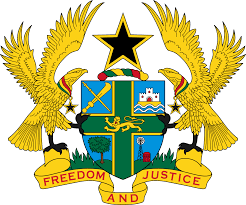 STATEMENT BY GHANA DELIVERED BY ABA AYEBI-ARTHUR,COUNSELLOR, WEDNESDAY 29TH JANUARY 2020REVIEW OF GUYANAThank you, Mr. President,Ghana welcomes the delegation of Guyana to the UPR Working Group.My delegation commends the steps taken by the Government since the last UPR to promote and protect human rights. Of note is the improvement of access to drinking water and the construction of 297 housing units for low and middle income household in the country. We also take note of the efforts take by the National Commission on Disability to ensure the implementation of the Persons with Disabilities Act 2010.  With these encouraging progresses my delegation wishes to make the following three recommendations:Continue its efforts to sign and ratify outstanding human rights Conventions, which includes Optional Protocol to the Convention against Torture and Other Cruel, Inhuman or Degrading Treatment or Punishment        (OP-CAT);Enact a comprehensive legislation and adopt a suicide prevention plan to urgently address and reduce the global high rate of suicide in the country and lastly; Consider instituting policies and programmes that would ensure the full protection and promotion of the rights of women and girls, including sexual violence and intimate partners violence.My delegation wishes Guyana every success with the UPRI thank you.        